Učenci prepišete tabelsko sliko v zvezek (obvezno zapišete datum). V zvezek zapišete rezultate interaktivnik vaj.MERJENJE  MASE in PROSTORNINE                    1. 4. 2020Masa             oznaka:_____   enote: ______________________Prostornina             oznaka:_____   enote: ______________________Izmeri maso teles (liter vode, liter olja, zrno fižola, ...)Izmeri prostornino sobe.Izmeri prostornine (kapljice, zrna, ).Poišči in zapiši izrek o ohranitvi mase.Ali enako velja za prostornino? Pomagaj si z:https://interaktivne-vaje.si/naravoslovje/gradiva_naravoslovje/fi_kol/masa/masa.htmhttps://interaktivne-vaje.si/naravoslovje/gradiva_naravoslovje/fi_kol/volumen/prostornina_1.htmGostota in specifična teža			1. 4. 2020Nazadnje si se ukvarjal z maso in prostornino. Sedaj boš pa ti količini povezal in dobil novo, ki jo včasih ljudje v vsakdanjiku ne uporabljamo kot bi bilo potrebno.Primeri:Je težja slama ali železo? Odgovor:   _____________________________________________ Les plava, ker je _______________ od vode in kamen potone, ker je _____________ od vode.V morju laže plavaš, ker je ______________________________________Problem: Nedosledna raba, saj potrebujemo količino, ki ste jo že spoznali in je kombinacija mase in prostornine.Prepiši sedaj spodnjo tabelsko sliko in še pomni.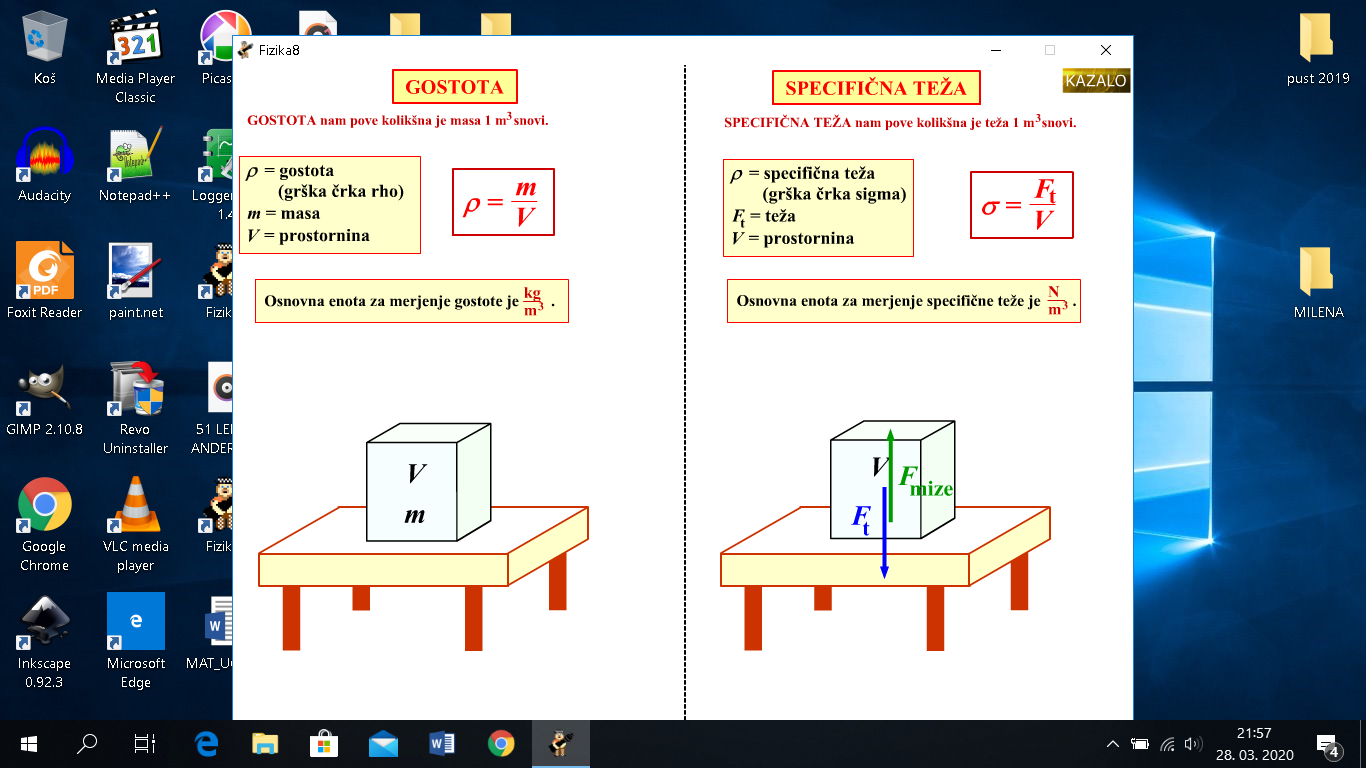 Pomni:  med gostoto in spečifično težo velja podobno kot med maso in težo (kg zamenjaš z N in pomnožiš z 10) ali po domače: liter vode tehta 1 kg.Gostota vode se vsaj nekoliko spreminja s temperaturo, primesmi (sol) in tlakom.Zadolžitev: Reši naloge v učbeniku na strani 121. Ne pozabi, da sta za izračun posamezne količine potrebna dva podatka (pomagaš si s tabelo na strani 120).Po želji pa le preizkusi vsaj nekaj na straneh https://interaktivne-vaje.si/fizika/gostota.html Če boš izbral virtualni laboratorij, ga odpri v Microsoft Edge ali IE in izberi https://phet.colorado.edu/sims/density-and-buoyancy/density_sl.html